WOMEN AROUND ME THAT I ADMIRE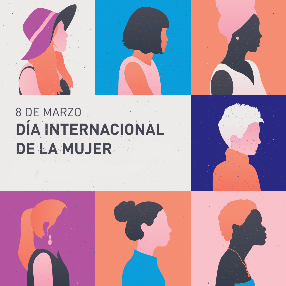 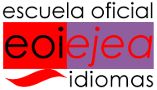 NAME/NICKNAME:JOB: DATE OF BIRTH:PLACE OF BIRTH:Why do I admire her? TEMPLATE DONE AS PART OF THE INTERNATIONAL WOMEN´S RIGHT DAY